 Lemon curd rapide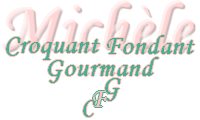 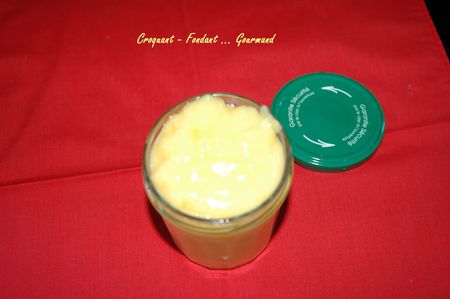 Pour un gros pot- 4 citrons non traités (environ 200 g de jus) 
- 150 g de sucre en poudre
- 3 œufs
- 1 càs de Maïzena1 pot avec couverclePresser les citrons pour recueillir le jus.Râper très finement le zeste de deux citrons dans le jus.Incorporer soigneusement la Maïzena.Ajouter le sucre et les œufs. Mélanger à la fourchette.Mettre le saladier au micro ondes et régler 1 minute puissance 1000W.Remuer.Recommencer encore 2 fois (donc 3 fois 1 minute de cuisson).J'ai trouvé que la crème était un peu granuleuse, j'ai donc mixé quelques secondes avec le mixeur plongeant.Mettre en pot.Fermer et laisser refroidir.Garder au réfrigérateur.